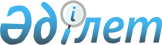 О проекте решения Совета Евразийской экономической комиссии "Об утверждении Порядка согласования Евразийской экономической комиссией с государствами – членами Таможенного союза и Единого экономического пространства (национальными уполномоченными органами Сторон) отчетов, материалов, информации, а также иных документов, касающихся сфер естественных монополий в соответствии со статьей 8 Соглашения о единых принципах и правилах регулирования деятельности субъектов естественных монополий от 9 декабря 2010 года"Решение Коллегии Евразийской экономической комиссии от 20 августа 2013 года № 175

      Приняв к сведению информацию члена Коллегии (Министра) по энергетике и инфраструктуре Евразийской экономической комиссии Ахметова Д.К., Коллегия Евразийской экономической комиссии решила:



      1. Одобрить проект решения Совета Евразийской экономической комиссии «Об утверждении Порядка согласования Евразийской экономической комиссией с государствами – членами Таможенного союза и Единого экономического пространства (национальными уполномоченными органами Сторон) отчетов, материалов, информации, а также иных документов, касающихся сфер естественных монополий в соответствии со статьей 8 Соглашения о единых принципах и правилах регулирования деятельности субъектов естественных монополий от 9 декабря 2010 года» (прилагается) и внести его для рассмотрения на очередном заседании Совета Евразийской экономической комиссии.



      2. Настоящее Решение вступает в силу по истечении 30 календарных дней с даты его официального опубликования.      Председатель Коллегии

      Евразийской экономической комиссии         В. Христенко

ЕВРАЗИЙСКАЯ ЭКОНОМИЧЕСКАЯ КОМИССИЯСОВЕТ 

РЕШЕНИЕ Об утверждении Порядка согласования Евразийской экономической

комиссией с государствами – членами Таможенного союза и Единого

экономического пространства (национальными уполномоченными

органами Сторон) отчетов, материалов, информации, а также иных

документов, касающихся сфер естественных монополий в

соответствии со статьей 8 Соглашения о единых принципах и

правилах регулирования деятельности субъектов естественных

монополий от 9 декабря 2010 года      Приняв к сведению информацию Коллегии Евразийской экономической комиссии, Совет Евразийской экономической комиссии решил:

      1. Утвердить прилагаемый Порядок согласования Евразийской экономической комиссией с государствами – членами Таможенного союза и Единого экономического пространства (национальными уполномоченными органами Сторон) отчетов, материалов, информации, а также иных документов, касающихся сфер естественных монополий в соответствии со статьей 8 Соглашения о единых принципах и правилах регулирования деятельности субъектов естественных монополий от 9 декабря 2010 года.

      2. Настоящее Решение вступает в силус 1 января 2014 г.      Члены Совета Евразийской экономической комиссии:      От Республики        От Республики         От Российской

         Беларусь            Казахстан             Федерации         С. Румас          К. Келимбетов           И. ШуваловУТВЕРЖДЕН            

Решением Совета         

Евразийской экономической комиссии

от _________ 2013 г. №___      ПОРЯДОК

      согласования Евразийской экономической комиссией с

государствами–членами Таможенного союза и Единого

экономического пространства (национальными уполномоченными

органами Сторон) отчетов, материалов, информации, а также иных

документов, касающихся сфер естественных монополий в

соответствии со статьей 8 Соглашения о единых принципах и

правилах регулирования деятельности субъектов естественных

монополий от 9 декабря 2010 годаI. Общие положения      1. Настоящий Порядок разработан в целях реализации положений статьи 8 Соглашения о единых принципах и правилах регулирования деятельности субъектов естественных монополий от 9 декабря 2010 года с учетом положений Договора о Евразийской экономической комиссии от 18 ноября 2011 года и Регламента работы Евразийской экономической комиссии, утвержденного Решением Высшего Евразийского экономического совета от 18 ноября 2011 года № 1 (далее – Регламент), и определяет порядок согласования Евразийской экономической комиссией (далее – Комиссия) с государствами–членами Таможенного союза и Единого экономического пространства (национальными уполномоченными органами Сторон) (далее – Стороны) отчетов, материалов, информации, а также иных документов, касающихся сфер естественных монополий (далее – проекты отчетов), для их последующего представления на одобрение Коллегии и Совета Комиссии и рассмотрение Высшего Евразийского экономического совета.II. Порядок согласования Сторонами проектов отчетов для представления

на рассмотрение Высшего Евразийского экономического совета      2. Проекты отчетов, подготовленные Комиссией, в срок не позднее чем за 60 календарных дней до их внесения на рассмотрение Коллегии Комиссии направляются Комиссией за подписью уполномоченного члена Коллегии Комиссии в правительства Сторон для дальнейшего их направления ответственным органам Сторон.

      3. Ответственные органы Сторон рассматривают направленные Комиссией проекты отчетов в течение 30 календарных дней со дня их поступления в указанные ответственные органы. При отсутствии замечаний и предложений по представленным проектам отчетов от ответственных органов Сторон в Комиссию направляется заключение об их согласовании. В случае наличия замечаний и предложений в Комиссию направляется заключение о невозможности согласования проектов отчетов в представленной Комиссией редакции (с обоснованием).

      4. В случае необходимости получения Сторонами дополнительной информации (документов, сведений) от других Сторон, государственных органов или организаций Стороны при необходимости информируют об этом Комиссию в течение 20 календарных дней, при этом срок согласования проектов отчетов продлевается на 7 календарных дней.

      5. В случае если по истечении установленного пунктом 3, с учетом пункта 4 настоящего Порядка срока рассмотрения проектов отчетов, заключение об их согласовании или невозможности согласования от Стороны в Комиссию не поступило, считается, что Сторона не представила свою позицию, что отражается в документах, представляемых Комиссией на рассмотрение Коллегии Комиссии.

      6. В случае направления Сторонами заключений о невозможности согласования проектов отчетов Комиссия составляет таблицу учета замечаний с обоснованием отклонения тех или иных замечаний Сторон и не позднее чем за 10 календарных дней до проведения согласительного совещания в порядке, предусмотренном абзацем вторым настоящего пункта, направляет ее в правительства Сторон.

      Член Коллегии Комиссии не позднее чем за 10 календарных дней до вынесения проектов отчетов на рассмотрение Коллегии Комиссии проводит согласительное совещание, в том числе в режиме видеоконференции, с участием уполномоченных представителей ответственных органов Сторон с целью снятия разногласий. По итогам согласительного совещания, в том числе в режиме видеоконференции, составляется протокол, в случае сохранения разногласий составляется таблица разногласий.

      7. Согласованные Сторонами проекты отчетов, а в случае сохранения разногласий – протокол согласительного совещания и таблица разногласий с приложением документов, по которым имеются разногласия, вносятся уполномоченным членом Коллегии Комиссии на рассмотрение Коллегии Комиссии.

      8. Рассмотрение проектов отчетов на Совете Комиссии и Высшем Евразийском экономическом совете осуществляется в порядке, предусмотренном Регламентом.
					© 2012. РГП на ПХВ «Институт законодательства и правовой информации Республики Казахстан» Министерства юстиции Республики Казахстан
				«__» _________ 20__ г.№
г.